ZAKŁAD WODOCIĄGÓW I KANALIZACJI W MŁYNARACH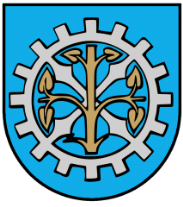 14-420 MŁYNARY, UL. WARSZAWSKA 6ATEL: 55 248-60-81, FAX: 55 248-60-38 E-MAIL: wodociagi@mlynary.plNIP: 5783129912 REGON: 369470228 
DEKLARACJA DOSTĘPNOŚCINa podstawie Zarządzenia nr 89/2020 z dnia 25.09.2020 r. Burmistrza Miasta i Gminy Młynary w sprawie „Powołania Koordynatora oraz Zespołu do spraw dostępności” w Urzędzie Miasta    i Gminy Młynary oraz w jednostkach podległych koordynatorem do spraw dostępności jest Maciej Sękowski tel. 55 618 22 41, e-mail: informatyk@mlynary.pl.Zakład Wodociągów i Kanalizacji w Młynarach zobowiązuje się zapewnić dostępność swojej strony internetowej zgodnie z przepisami ustawy z dnia 4 kwietnia 2019 r. o dostępności cyfrowej stron internetowych i aplikacji mobilnych podmiotów publicznych. Oświadczenie w sprawie dostępności ma zastosowanie do strony internetowej: mlynary.pl/wodociągi/Data publikacji strony internetowej: 08.10.2020Data ostatniej istotnej aktualizacji: 15.04.2021Strona internetowa jest częściowa zgodna z ustawą z dnia 4 kwietnia 2019 r. o dostępności cyfrowej stron internetowych i aplikacji mobilnych podmiotów publicznych z powodu niezgodności lub wyłączeń wymienionych poniżej:- część plików nie jest dostępna cyfrowo- brak odpowiedniej struktury nagłówkowej artykułówDeklarację sporządzono na podstawie samooceny przeprowadzonej przez podmiot publiczny.Informacje zwrotne i dane kontaktowe:W przypadku problemów z dostępnością strony internetowej prosimy o kontakt. Osobą kontaktową jest Sylwia Krawiec, adres e-mail: administracja@mlynary.pl Kontaktować można się także dzwoniąc pod numer telefonu 55-248-60-81. Tą samą drogą można składać wnioski o udostępnianie informacji niedostępnej oraz składać żądania zapewnienia dostępności.                                                              Każdy ma prawo do wystąpienia z żądaniem zapewnienia dostępności cyfrowej strony internetowej, aplikacji mobilnej lub jakiegoś innego elementu. Można także żądać udostępnienia informacji za pomocą alternatywnego sposobu dostępu, na przykład przez odczytanie niedostępnego cyfrowo dokumentu, opisanie zawartości filmu bez audiodeskrypcji itp. Żądanie powinno zawierać dane osoby zgłaszającej, wskazanie o którą stronę internetową chodzi oraz sposób kontaktu. Jeżeli osoba żądająca zgłasza potrzebę otrzymania informacji za pomocą alternatywnego sposobu dostępu, powinna także określić dogodny dla niej sposób przedstawienia tej informacji.Podmiot publiczny powinien zrealizować żądanie niezwłocznie, nie później niż w ciągu 7 dni od dnia wystąpienia z żądaniem. Jeżeli dotrzymanie tego terminu jest możliwe, podmiot publiczny niezwłocznie informuje o tym wnoszącego żądanie, kiedy realizacja żądania będzie możliwa, przy czym termin ten nie może być dłuższy niż 2 miesiące od dnia wystąpienia z żądaniem. Jeżeli zapewnienie dostępności cyfrowej nie jest możliwe, podmiot publiczny może zaproponować alternatywny sposób dostępu do informacji.W przypadku, gdy podmiot publiczny odmówi realizacji żądania zapewnienia dostępności lub alternatywnego sposobu dostępu do informacji, wnoszący żądanie może złożyć skargę w sprawie zapewnienia dostępności cyfrowej strony internetowej lub elementu strony internetowej.Po wyczerpaniu wskazanej wyżej procedury można także złożyć wniosek do Rzecznika Praw Obywatelskich.Link do strony internetowej: Rzecznik Praw ObywatelskichDOSTĘPNOŚĆ ARCHITEKTONICZNAWejście do budynku znajduje się około 150 m od ulicy Warszawskiej. Budynek ma wejście główne i jedno wejście dodatkowe, przewidziane dla pracowników. Na parkingu przed wejściem na teren obiektu ZWiK w Młynarach nie ma wyznaczonych miejsc dla osób niepełnosprawnych. Ponadto nie ma głośników systemu  naprowadzającego dźwiękowo osoby niewidome i słabosłyszące.  Główne wejście do budynku znajduje się na parterze, drzwi nie otwierają się samoistnie, jednakże jest umożliwiony dostęp do pomieszczeń dla osób niepełnosprawnych. Korytarze są wystarczająco szerokie, żeby korzystały z nich osoby na wózkach inwalidzkich. Na życzenie osób               z niepełnosprawnością ruchową obsługa może odbywać się za pośrednictwem kontaktu telefonicznego, e-mailowego lub listownie. Jednakże w przypadku jakichkolwiek problemów                      z dostaniem się do budynku ZWiK w Młynarach osobista rozmowa z pracownikiem może odbyć się na zewnątrz budynku po wcześniejszym uzgodnieniu telefonicznym pod numerem telefonu 55-248-60-81, jeżeli osoba niepełnosprawna wyrazi na to zgodę.  W obiekcie nie ma platform, informacji głosowych i pętli indukcyjnych dla osób niedosłyszących.Do Biura Obsługi Klienta w budynku można wejść z psem asystującym lub psem przewodnikiem. Brak możliwości skorzystania z bezpłatnej usługi tłumacza polskiego języka migowego.W budynku nie jest zapewniona w sposób wizualny i głosowy informacja na temat rozkładu pomieszczeń najistotniejszych dla klientów. Ponadto nie ma oznaczeń w alfabecie Braille’a ani oznaczeń kontrastowych lub w druku powiększonym dla osób niewidomych                i słabowidzących. Toaleta znajdująca się po prawej stronie na końcu korytarza,   nie jest przystosowana dla osób niepełnosprawnych. 